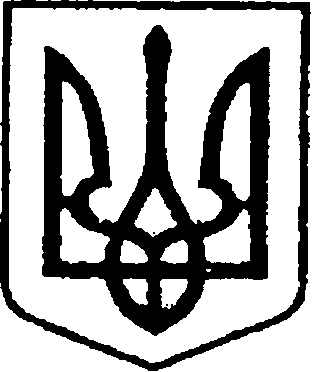 УКРАЇНАЧЕРНІГІВСЬКА ОБЛАСТЬН І Ж И Н С Ь К А    М І С Ь К А    Р А Д А76 сесія VII скликанняР І Ш Е Н Н Я   від   03 серпня  2020  року                 м. Ніжин                                №    30-76/2020Відповідно до статей 25, 26, 42, 59, 73 Закону України “Про місцеве самоврядування в Україні”, Земельного кодексу України, Податкового кодексу України, Закону України “Про оренду землі”, рішення Ніжинської міської ради шостого скликання від 08 липня 2015 року №6-69/2015 “Про затвердження місцевих податків”, Регламентy Ніжинської міської ради Чернігівської області, затвердженого рішенням Ніжинської міської ради Чернігівської області від 24 листопада 2015 року №1-2/2015 (із змінами), розглянувши службову записку від 20.01.2020, клопотання підприємств та організацій, міська рада вирішила:Пункт 1 про надання дозволу Обслуговуючому кооперативу «Автогаражний кооператив «Чайка-2» на виготовлення проекту землеустрою щодо відведення у власність земельної ділянки орієнтовною площею 0,0445 га за адресою: м. Ніжин, вул.Генерала Корчагіна, 4а для колективного гаражного будівництва не прийнято. 2. Відповідно до п.1 ст.134 Земельного кодексу України відмовити Товариству з обмеженою відповідальністю «Ніжинська районна інкубаторна станція» у наданні дозволу на виготовлення проекту землеустрою щодо відведення у користування на умовах оренди земельної ділянки орієнтовною площею 0,0410 га за адресою: м.Ніжин, вул. Графська,16а для розміщення та експлуатації основних, підсобних і допоміжних будівель та споруд підприємств переробної, машинобудівної та іншої промисловості.3. Надати дозвіл Обслуговуючому кооперативу житлово - будівельному кооперативу №5 “Арктика” на виготовлення проекту землеустрою щодо відведення у власність земельної ділянки орієнтовною площею 0,4635 га за адресою: м. Ніжин, вул. Академіка Амосова, 4 для будівництва і обслуговування багатоквартирного житлового будинку.Термін дії дозволу – шість місяців.4. Відмовити у наданні дозволу Гаражному кооперативу «Свічка» на виготовлення проекту землеустрою щодо відведення у власність земельної ділянки орієнтовною площею 0,1700га за адресою: м. Ніжин, вул. Синяківська,118 біля кооперативу «Свіча» для колективного гаражного будівництва на підставі норм ДБН Б.2.2-12:2018. 5. Надати дозвіл комунальному закладу Ніжинському міському Будинку культури на виготовлення проекту землеустрою щодо відведення у постійне користування земельної ділянки орієнтовною площею 0,1905га за адресою: м.Ніжин, вул.Батюка,16 для будівництва та обслуговування будівель закладів культурно-просвітницького обслуговування, (розміщення Ніжинського міського Будинку культури).6. Надати згоду Ніжинській районній спілці споживчих товариств на виготовлення технічної документації із землеустрою щодо встановлення (відновлення) меж земельної ділянки в натурі на (місцевості) земельної ділянки площею 0,0295га за адресою: м. Ніжин, вул. Московська,1-г для будівництва та обслуговування будівель торгівлі. Державний акт на право постійного користування землею № 94 від 27.12.1995 року.Термін дії дозволу – шість місяців.Пункт 7 про припинення права постійного користування земельною ділянкою площею 0,0200 га за адресою: м. Ніжин, вул. Липіврізька, 50а (кадастровий номер 7410400000:02:004:0125) для будівництва та обслуговування будівель закладів освіти Ніжинській зразковій автомобільній школі Товариства  сприяння обороні України, яка перебуває в постійному користуванні відповідно до інформації з Державного реєстру речових прав на нерухоме майно про реєстрацію іншого речового права № 36932951 від 13.02.2019 року знято з порядку денного відповідно до ч. 2 ст. 29 Регламенту Ніжинської міської ради Чернігівської обл. VII скликання.8. Надати дозвіл Комунальному підприємству «Комунальний ринок» Ніжинської міської ради Чернігівської області на виготовлення проекту землеустрою щодо відведення у постійне користування земельної ділянки орієнтовною площею 0,0600га за адресою: м. Ніжин, вул. Московська та площа М. Заньковецької для розміщення та експлуатації об'єктів дорожнього сервісу.Термін дії дозволу – шість місяців.9. Надати дозвіл Управлінню комунального майна та земельних відносин Ніжинської міської ради Чернігівської області на виготовлення проекту землеустрою щодо відведення у власність Ніжинській міській раді земельної ділянки орієнтовною площею 7,400га за адресою: м. Ніжин, вул. Шевченка, 12а  для будівництва та обслуговування об'єктів рекреаційного призначення, розміщення Ніжинського міського парку ім. Т.Шевченка.10. Внести зміни до пункту 3 рішення Ніжинської міської ради від 01 липня 2020 року № 34-75/2020 щодо надання дозволу Управлінню комунального майна та земельних відносин Ніжинської міської ради Чернігівської області на виготовлення проекту землеустрою щодо відведення  земельної ділянки орієнтовною площею 0,0800 га за адресою: м. Ніжин, вул. Гребінки, 14 в частині зміни площі земельної ділянки та викласти пункт 3 у наступній редакції:«3. Надати дозвіл Управлінню комунального майна та земельних відносин Ніжинської міської ради Чернігівської області на виготовлення проекту землеустрою щодо відведення земельної ділянки у власність Ніжинській міській раді орієнтовною площею 0,0730га за адресою: м. Ніжин, вул. Гребінки,14 для будівництва та обслуговування інших будівель громадської забудови на якій розміщена нежитлова будівля, що відповідно до Державного реєстру речових прав на нерухоме майно за № 18541004 від 06 січня 2017 року належить Ніжинській міській раді Чернігівської області».11. Надати у користування на умовах оренди терміном до 01.03.2030 року Акціонерному товариству комерційний банк «Приватбанк» земельну ділянку площею 0,2106га за адресою: м. Ніжин, вул. Прилуцька, 168, кадастровий номер 7410400000:06:006:0012 для будівництва та обслуговування будівель торгівлі (розміщення автозаправної станції), нерухоме майно належить на праві приватної власності відповідно до інформації з Державного реєстру речових прав на нерухоме майно № 16012573 від 22.08.2016.11.1. Встановити орендну плату за земельну ділянку площею 0,2106га за адресою: м. Ніжин, вул. Прилуцька,168 на рівні дев’яти відсотків від нормативної грошової оцінки земельної ділянки за один рік.11.2. Акціонерному товариству комерційний банк «Приватбанк» заключити договір оренди земельної ділянки площею 0,2106га за адресою: м. Ніжин, вул.Прилуцька, 16811.3.Акціонерному товариству комерційний банк «Приватбанк» у трьохмісячний термін зареєструвати договір оренди земельної ділянки площею 0,2106га за адресою: м. Ніжин, вул. Прилуцька,168.При невиконанні підпунктів 11.2. та 11.3. пункт 11 з відповідними підпунктами втрачає чинність.12. Надати дозвіл Товариству з обмеженою відповідальністю « Ніжинський коопринок» на виготовлення технічної документації із землеустрою щодо поділу земельної ділянки загальною площею 2,5090га за адресою: м. Ніжин, вул. Московська,1 кадастровий номер 7410400000:04:002:0138 на п’ять окремих земельних ділянок :- земельна ділянка площею 1,2879 га;  - земельна ділянка площею 0,2444 га;- земельна ділянка площею 0,0107 га;- земельна ділянка площею 0,3513 га;- земельна ділянка площею 0,6147 га;Термін дії дозволу – шість місяців.13. Начальнику управління комунального майна та земельних відносин Ніжинської міської ради Онокало І.А. забезпечити оприлюднення даного рішення на офіційному сайті Ніжинської міської ради протягом п`яти робочих днів з дня його прийняття.14. Організацію виконання даного рішення покласти на першого заступника міського голови з питань діяльності виконавчих органів ради Олійника Г.М. та управління комунального майна та земельних відносин Ніжинської міської ради.15. Контроль за виконанням даного рішення покласти на постійну комісію міської ради з питань земельних відносин, будівництва, архітектури, інвестиційного розвитку міста та децентралізації .Міський голова							       А.В. ЛінникВізують:Секретар міської ради							В.В. Салогуб Перший заступник міського голови  з питань діяльності виконавчих органів ради 	Г.М. ОлійникНачальнику управління комунальногомайна та земельних відносинНіжинської міської ради                                                           І.А. ОнокалоНачальник відділу містобудуваннята архітектури-головний архітектор 	В.Б. МироненкоПостійна комісія міської ради з питань земельних відносин, будівництва,архітектури, інвестиційного розвитку	___________міста та децентралізаціїПостійна комісія міської ради зпитань регламенту, депутатської діяльності та етикизаконності, правопорядку, антикорупційної політики,свободи слова та зв’язків з громадкістю				О.В. ЩербакНачальник відділу юридично-кадровогозабезпечення								 В.О. ЛегаНачальник управління культури і туризмуНіжинської міської ради                                                            Т.Ф. БассакПро надання дозволу на виготовлення проектів із землеустрою, згоди на виготовлення технічної документації із землеустрою, припинення права постійного користування земельними ділянками, внесення змін в рішення Ніжинської міської ради, надання в оренду земельних ділянок юридичним особам.